MADONAS NOVADA PAŠVALDĪBA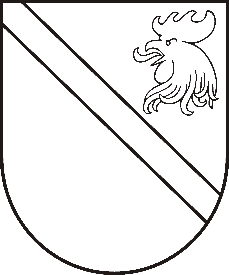 Reģ. Nr. Saieta laukums 1, Madona, Madonas novads, LV-4801 t. , e-pasts: dome@madona.lv APSTIPRINĀTIar Madonas novada pašvaldības domes30.12.2019. lēmumu Nr.615(protokols Nr.25, 4.p.)SAISTOŠIE NOTEIKUMI Nr. 32Par grozījumiem Madonas novada pašvaldības saistošajos noteikumos Nr. 2„Par Madonas novada pašvaldības 2019.gada budžetu”Noteikumi pieņemti ar likumu noteikto pašvaldības funkciju un uzdevumu izpildes nodrošināšanai.1. Izteikt Madonas novada pašvaldības saistošo noteikumu Nr. 2 „Par Madonas novada pašvaldības 2019.gada budžetu” (apstiprināti 2019.gada 28. februāra domes sēdē, protokols Nr.3, 50.p.) 1. punktu šādā redakcijā:“Apstiprināt Madonas novada pašvaldības pamatbudžetu 2019.gadam ieņēmumos 28508646,00  eiro apmērā.”2. Izteikt Madonas novada pašvaldības saistošo noteikumu Nr. 2 „Par Madonas novada pašvaldības 2019.gada budžetu” (apstiprināti 2019.gada 28. februāra domes sēdē, protokols Nr.3, 50.p.) 2. punktu šādā redakcijā:“Apstiprināt Madonas novada pašvaldības pamatbudžetu 2019.gadam izdevumos 35039860,00 eiro apmērā.”3. Izteikt Madonas novada pašvaldības saistošo noteikumu Nr. 2 „Par Madonas novada pašvaldības 2019.gada budžetu” (apstiprināti 2019.gada 28. februāra domes sēdē, protokols Nr.3, 50.p.) 3. punktu šādā redakcijā:“Apstiprināt Madonas novada pašvaldības speciālo budžetu 2019.gadam ieņēmumos 1134618,00 eiro apmērā, izdevumos 1385035,00 eiro apmērā.”4. Apstiprināt Madonas novada pašvaldības ziedojumus un dāvinājumus 2019.gadam ieņēmumos 2963,00 eiro apmērā un izdevumos 4220,00 EUR apmērā.Domes priekšsēdētājs                                                  		   	    Agris Lungevičs